   Listen and circle the right answer: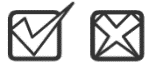    Write      or      : 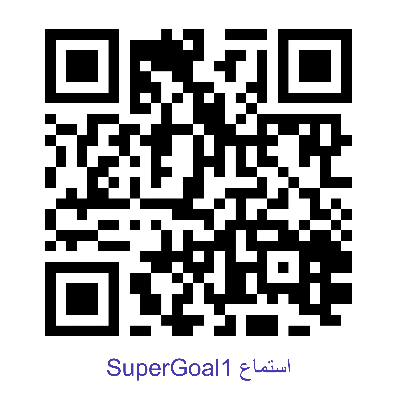 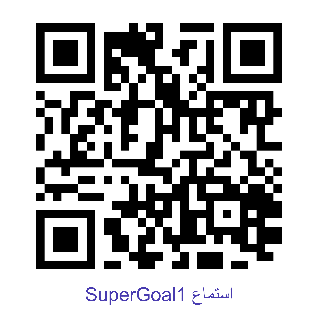 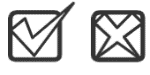  Audio : https://youtu.be/TQxD5IZAfts   Forms: https://forms.office.com/Pages/ShareFormPage.aspx?id=b4OQU5QpqkK9sELnf3f9C84PUFGeBGBFuY4-jPdGsvZUQ1NESVhHMDQxSlhJUTFYOVlWUlFFSE1MQiQlQCNjPTEu&sharetoken=QxXSyURY6oodUFJXUP0A المملكة العربية السعوديةالمملكة العربية السعودية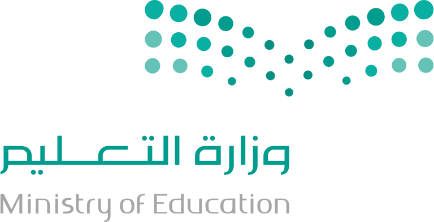 المادةالمادةاللغة الانجليزية (شفوي)اللغة الانجليزية (شفوي)وزارة التعليموزارة التعليمالصفالصفالأول متوسط الأول متوسط الادارة العامة للتعليم ب_______الادارة العامة للتعليم ب_______مقررمقررSuper Goal 1Super Goal 1مدرسة________المتوسطةمدرسة________المتوسطةالزمنالزمننصـف ساعةنصـف ساعةاختبار نهاية الفصل الدراسي الثاني – الدور الأول للعام الدراسي ______ هــــ     اختبار نهاية الفصل الدراسي الثاني – الدور الأول للعام الدراسي ______ هــــ     اختبار نهاية الفصل الدراسي الثاني – الدور الأول للعام الدراسي ______ هــــ     اختبار نهاية الفصل الدراسي الثاني – الدور الأول للعام الدراسي ______ هــــ     اختبار نهاية الفصل الدراسي الثاني – الدور الأول للعام الدراسي ______ هــــ     اختبار نهاية الفصل الدراسي الثاني – الدور الأول للعام الدراسي ______ هــــ     اختبار نهاية الفصل الدراسي الثاني – الدور الأول للعام الدراسي ______ هــــ     اختبار نهاية الفصل الدراسي الثاني – الدور الأول للعام الدراسي ______ هــــ     اختبار نهاية الفصل الدراسي الثاني – الدور الأول للعام الدراسي ______ هــــ     اختبار نهاية الفصل الدراسي الثاني – الدور الأول للعام الدراسي ______ هــــ     الاستماع 5التحدث 5المجموع 10الاسم ثلاثيالفصلأول /أول /رقم الكشف  رقم الكشف  What are Frank and Jason doing?They’re eating    snack - breakfast - sandwiches   . What do you usually do after dinner?         I usually   read books -  watch TV –  do my homework    .Where’s the English school?It’s   near – next to – across from  the supermarket.The speaker favorite teacher   is the   math - history – science   teacher.The neighborhood is    noisy – great - modern   .His father is a   designer - mechanic – lawyer  .Jeffrey goes to school   by car – by bus – on foot  .The teacher doesn’t like his job.                 (           )There are two bedrooms downstair.            (           )Carol and Frank are working in a bank.      (           )